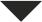 Bakgrunn og føremål med planarbeidetNorconsult AS er engasjert av Nils Eirik Moen for å utarbeide uttaks- og istandsettingsplan og detaljreguleringsplan for det etablerte massedeponiet ved Biskopsvatnet, del av g/bnr. 10/1, langs Fv. 53.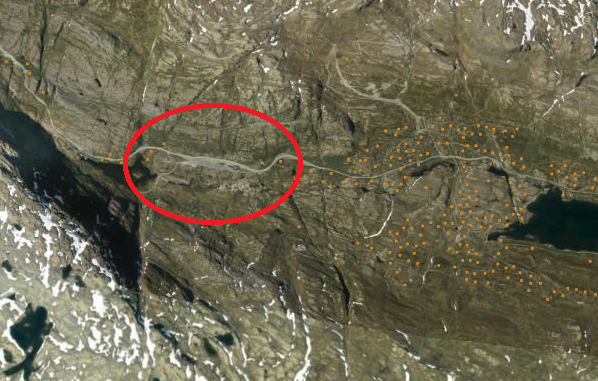 Figur 1 Lokalisering av planområdet vest for Sletterust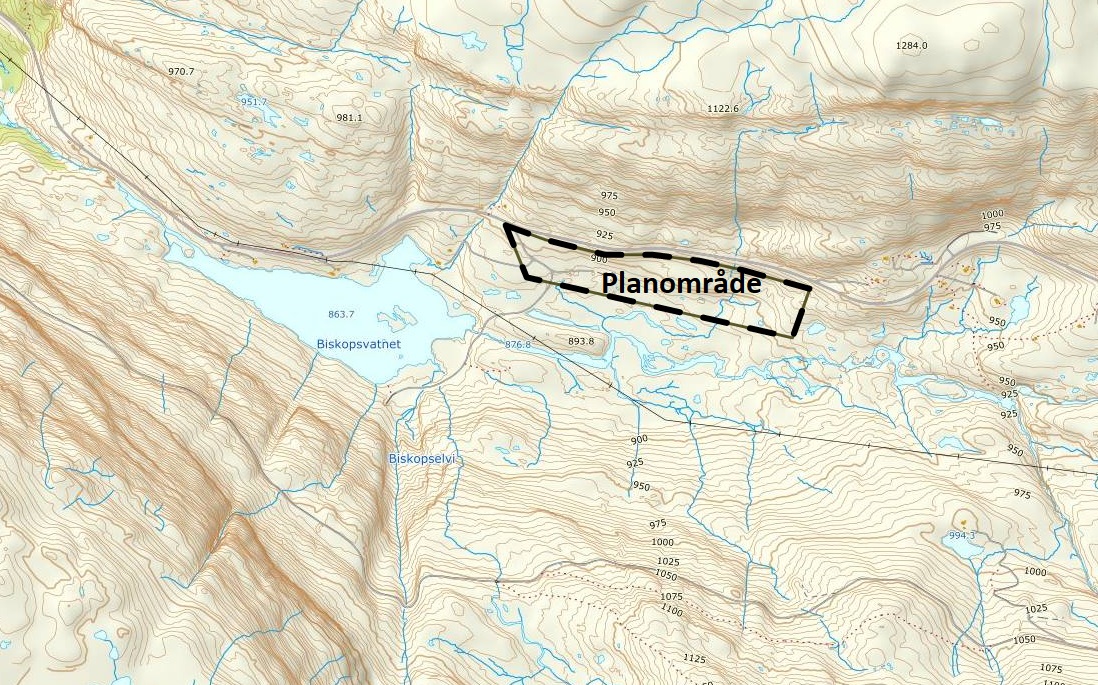 Figur 2 Framlegg til planavgrensingPlanområdet ligg vest for Sletterust, langs sørsida av fv. 53. Førebels planavgrensing er på tilnærma 98 daa. Føremålet med planarbeidet er å få frigitt massane i det etablerte deponiet. Hydro Energi har råderetten over massane i dag og har avklart at eit uttak ikkje føreset konsesjon/driftsplan. Årdal kommune har føresett at eit slikt uttak og tilkomst må regulerast, samt at det bør utarbeidast ein enkel uttaks- og istandsettingsplan.Tilhøvet til overordna og gjeldande planarI arealdel til kommuneplanen er det aktuelle arealet avsett til LNF-område for spreidd utbygging av fritidsbygg der eksisterande bygg kan utvidast. Området er ikkje regulert per i dag. Kommunen er i gang med ny arealdel til kommuneplanen, der ein tek sikte på å sette av arealet til uttak av massar.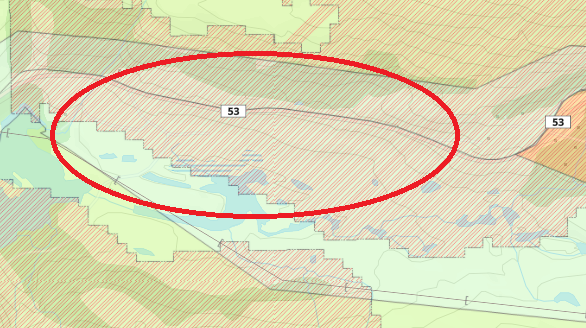 Figur 3 Utsnitt frå arealdel til kommuneplanen for Årdal kommune, vedteken 14.06.2012. Lokalisering av planområdet er synt med raud ellipse.Planen fører etter kommunen si vurdering ikkje til krav om konsekvensutgreiing etter kap. 4 i plan- og bygningslova eller utarbeiding av planprogram. Alle kjende grunneigarar/naboar som grensar til eller ligg innanfor planområdet får tilsendt dette oppstartsvarselet. I tillegg vert oppstart av planarbeidet annonsert i Sogn Avis og lagt ut på nettsida til Årdal kommune  http://www.årdal.kommune.no/Vi ber om at ev. innspel til melding om oppstart vert sendt skriftleg innan 18.03.2021 til:Norconsult AS v/Cornelis ErstadCampus FosshauganeTrolladalen 306856 SogndalEller e-post til: cornelis.erstad@norconsult.comMed vennleg helsing
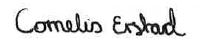 ArealplanleggjarListe over mottakarar:Naboar: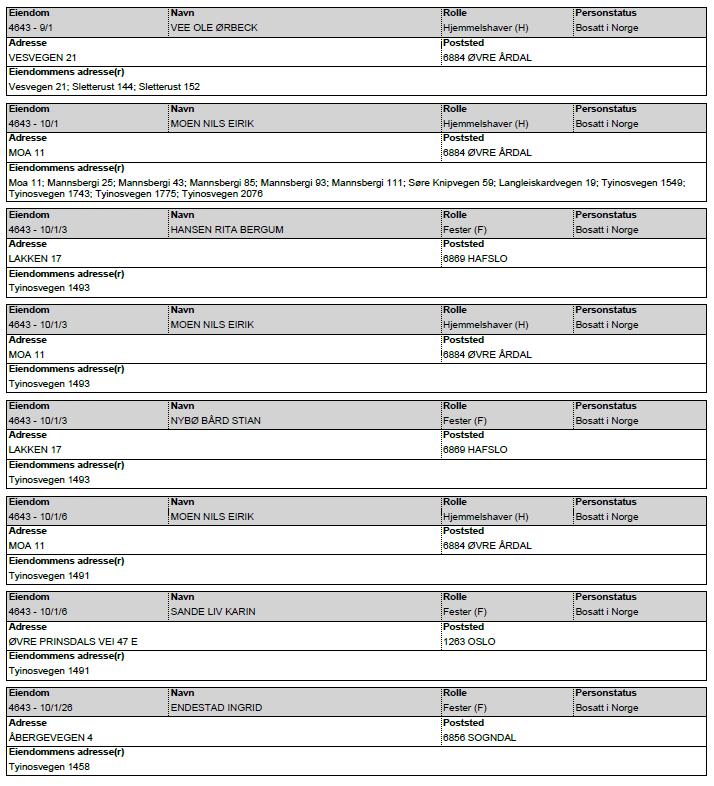 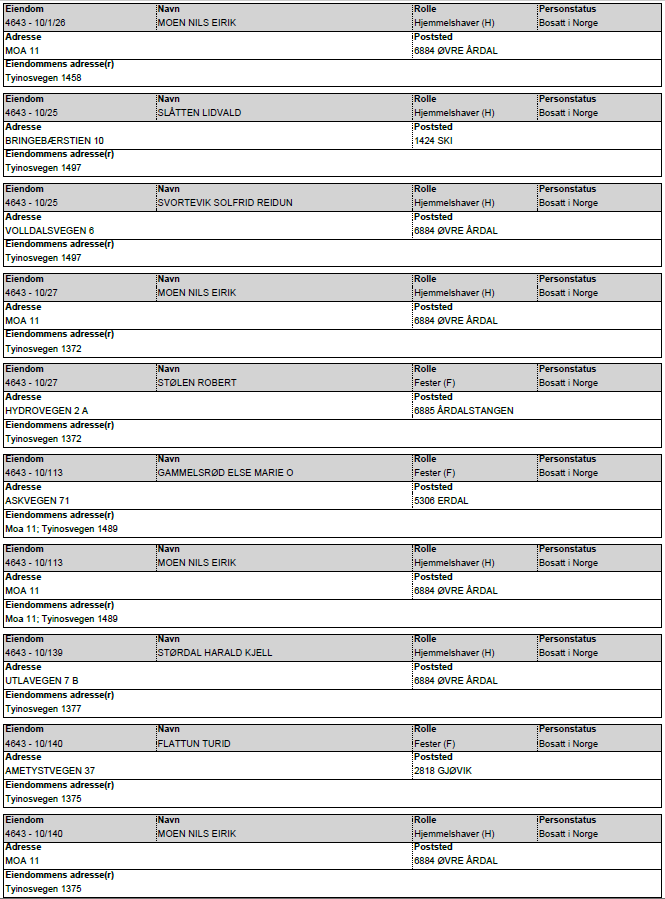 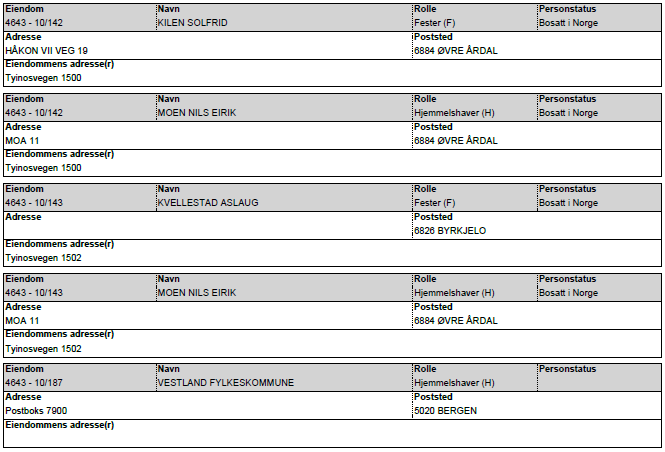 Dykkar ref.:Vår ref.:Dato:/Offentlege etatarOffentlege etatarOffentlege etatarStatsforvaltaren i Vestland
(sfvlpost@statsforvalteren.no)Njøsavegen 26863 LeikangerVestland fylkeskommune
(post@vlfk.no) Askedalen 26863 LeikangerStatens vegvesen, region vest(firmapost@vegvesen.no) Askedalen 46863 LeikangerNVE, region vest
(rv@nve.no)Naustdalsvn. 1b,
Postboks 536801 FørdeDirektoratet for mineralforvaltning (post@dirmin.no)Ladebekken 507066 Trondheim